Actividad: En representación de nuestro Alcalde Municipal, El Profesor Juan Carlos Rivera Chacón, Síndico municipal y Juan Ramón Menjívar estuvieron presente en el evento realizado por el Instituto Tecnológico de Chalatenango (ITCHA), En la celebración del día de la mujer, que se conmemoró el pasado 8 de marzo.Fecha: 10 de marzo de 2020.Ubicación:  ITCHAHora: 8:30AM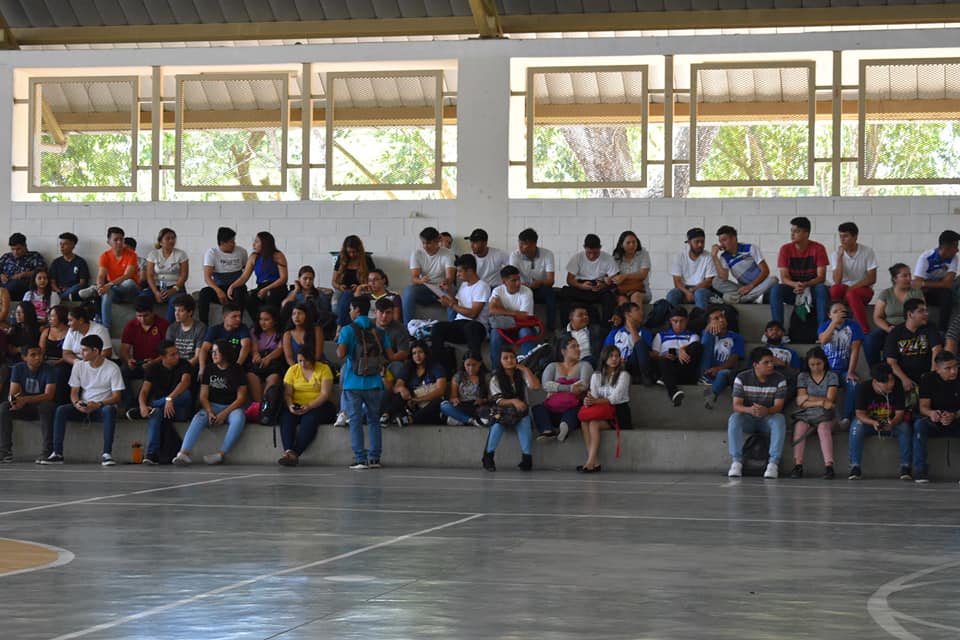 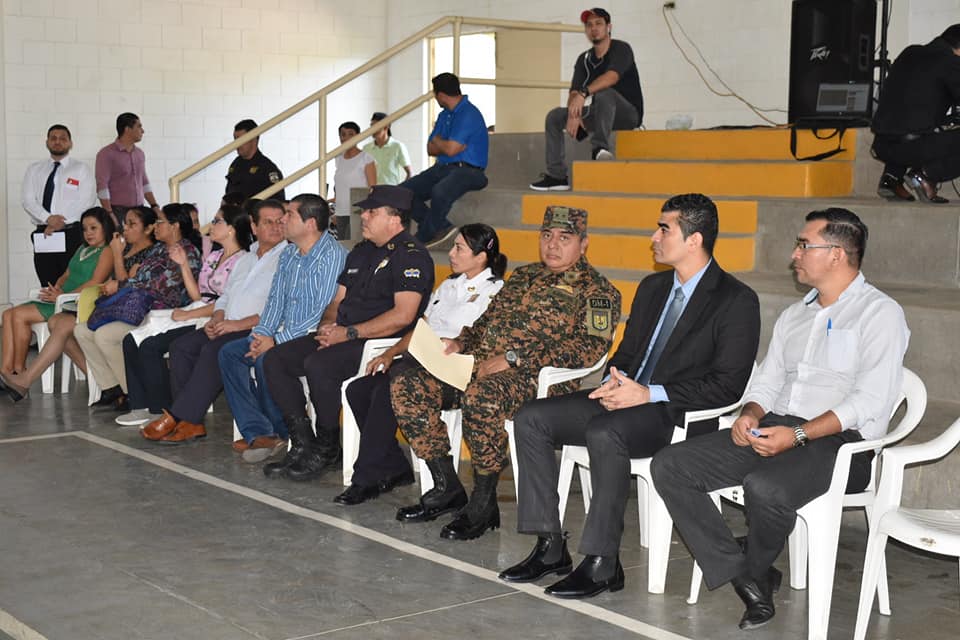 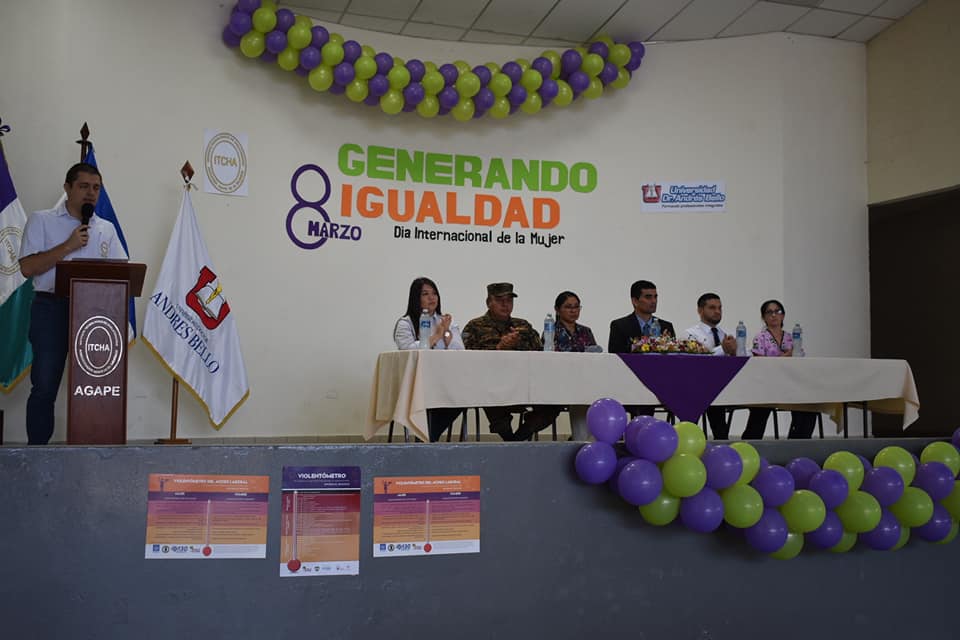 